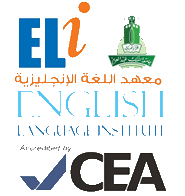 Student’s Name: ________________		Level: 101   			Section: ____________Grammar Section (Units 1, 2 & 3)Choose the correct answer: Where ____________ London?a. are 				b. is 				c. was 				d.  wereThis is ____________ family. a. he 				b. they 				c. my 				d. sheThere ____________ an apple in the fridge. You can have it. a. is 				b. are  				c. was     			d. wereVocabulary Section (Units 1, 2 & 3)Choose the correct answer: He is a doctor. He works in a ____________.a. school			b. hospital   			c. hotel    			d. cafeMy flat is ____________. I have one bedroom.a. small  			b. big    			c. nice    			d. farSee you ____________ afternoon.a. in the     			b. at the    			c. on     			d. in